COMPOSITION: ELECTRONIC MEDIA IIMarch 30, 2009Synthesis in Max/MSPDiscussion of Additive Synthesis 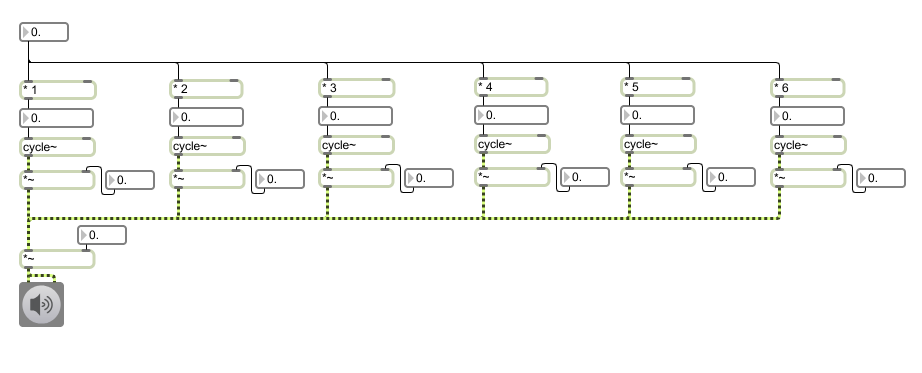 Basic Frequency Modulation (FM) Synthesis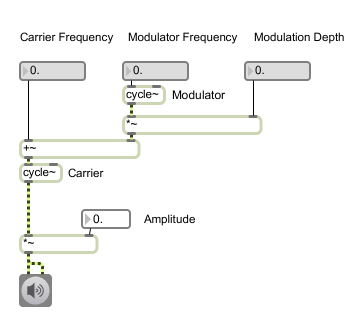 Go to File menu and choose New PatcherCreate a dac~ object with a toggle switch, or an ezdac~ object.Place a *~ object above dac~ object. Connect the outlet of the *~ object to the inlets of the dac~ object. Connect a flonum to the right inlet of the*~ object.Create a cycle~ object and connect its outlet to the left inlet of the *~ object. This cycle~ object will serve as the carrier.  Create a +~ object and connect its outlet to the left inlet of cycle~ object.Create another *~ object and connect its outlet to the right inlet of the +~ object.Create another cycle~ object and connect its outlet to the left inlet of the *~ object in step 1f. This cycle~ object will serve as the modulator.Connect flonums to the following: +~ object - left inletModulator cycle~ object – left inlet*~ object of step 2f – right inletTo achieve better control over the frequency, envelope and timbre of the sound add the following to the patcher in step 2. 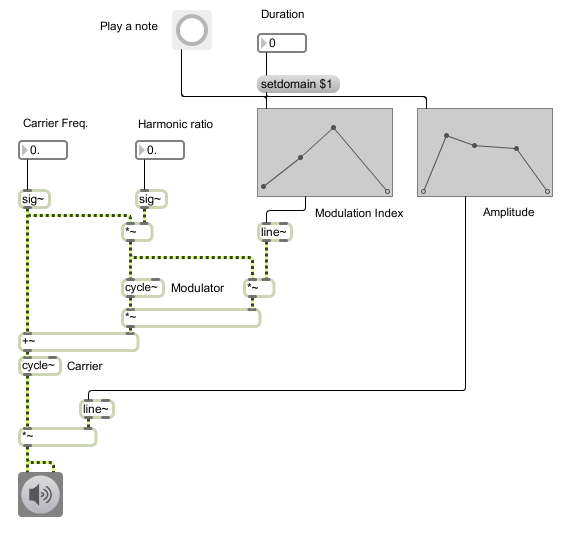 Disconnect all flonums.Create a sig~ object and connect its outlet to the left inlet of the +~ object. Place the sig~ object high enough above the +~ object as shown in the picture. Connect a flonum to the inlet of this sig~ object.Create a *~ object and connect its outlet to the left inlet of the modulator cycle~ object. Connect the outlet of the sig~ object of step 3b to the left inlet of this *~ object.Create another sig~ object and connect its outlet to the right inlet of the *~ object of step 3c. Connect a flonum to the inlet of this sig~ object.Create another *~ object and connect its outlet to the right inlet of the *~ object below the modulator cycle~ object. Connect the outlet of the *~ object of step 3c to the left inlet of the *~ object you have just created.Create two line~ objects. Connect one of them to the right inlet of the *~ object of step 3e, and the other to the right inlet of the *~ object above the dac~.Create two function objects and connect their outlets (second from the left) to the left inlets of the line~ objects of step 3f.Create a button object and connect it to the inlets of the two function objects.Connect a number to a message with the argument “setdomain $1”. Connect the message to the inlets of the two function objects.Ring Modulation and Amplitude Modulation Ring Modulation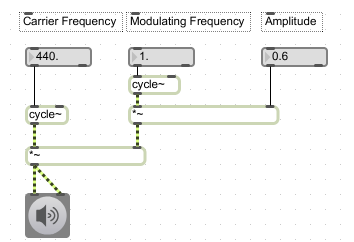 	Amplitude Modulation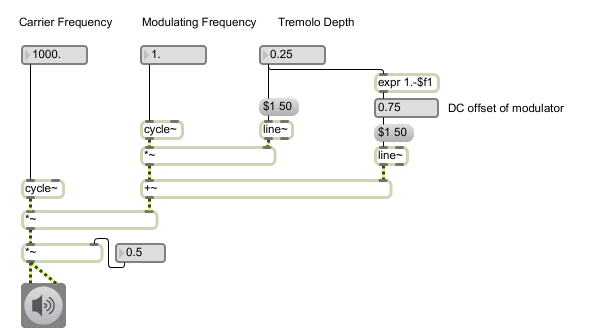 One band filter with biquad~ object and filtergraph~ object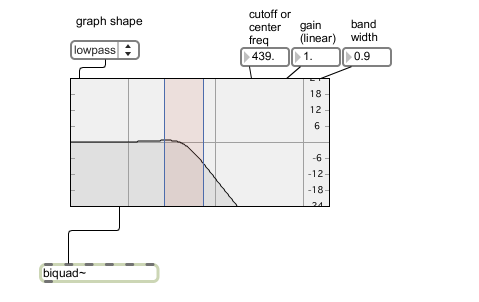 Second outlet from the left of filtergraph~ object connects to the second inlet from the left of the biquad~ object. Signal input is in the left inlet of the biquad~ object. umenu object in left inlet of the filtergraph~ object controls the graph shape – low pass, high pass, band pass etc.flonums in the three inlets from the right controls band width, gain and cutoff/center frequency. 